Datos del Comité de Clasificación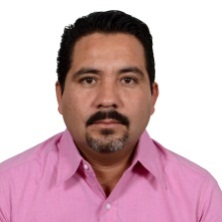 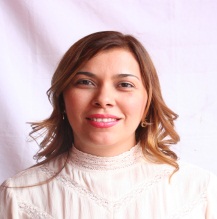 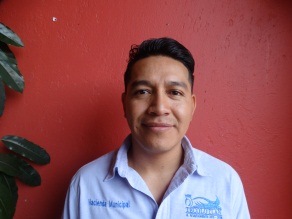 